4. r. 	27.4.-30.4.SJL:Uč.: s. 112 – prečítaťUč.: s. 113 – prečítať, cv.3,5 – písomne Uč.: s. 114 – prečítať, cv.3,5 - písomneUč.: s. 115 – prečítať, cv.4a - písomne Uč.: s. 116 – prečítať, cv.A - písomnePZ s.57, 58, 59ČítanieUč.: s.95-97 + do zošita zapísať KomiksSloh: Kto ešte neodovzdal:Uč.: s.93 – prečítaťOpis osoby alebo literárnej postavy (jedno si vyberte, použite prídavné mená, prirovnania - napr.: modré ako nebo,)Napísať opis – text rozdeliť na 4 časti:1. Kto to je, ako sa volá (z akej je rozprávky, príbehu). 2. Ako vyzerá.3. Aké má vlastnosti.4. Prečo opisujem túto osobu (literárnu postavu.), prečo je zaujímavá.Rozsah – 1 strana malého zošitaMatematika:Vypracovať PRACOVNÝ LIST – budem ho hodnotiť, je na konci tohto dokumentu – s.2. Môžete si ho vytlačiť alebo úlohy vypracovať do zošita a riešenia poslať.ANJ: PZ s.100 – 101 (spoločné riešenie na zoom-e)Pracovný list U10 – je na konci tohto dokumentu s.3,4. Budem ho hodnotiť. Môžete si ho vytlačiť alebo úlohy vypracovať do zošita a riešenia poslať.Odovzdať na lubica4all@gmail.com do 3.5.:SJL: PZ s.57, 58, 59Sloh: Opis osoby alebo literárnej postavy (kto ešte neodovzdal)MAT: PRACOVNÝ LIST – budem ho hodnotiť, je na konci tohto dokumentu – s.2. Môžete si ho vytlačiť alebo úlohy vypracovať do zošita a riešenia poslať.ANJ: Pracovný list U10 – je na konci tohto dokumentu s.3,4. Budem ho hodnotiť. Môžete si ho vytlačiť alebo úlohy vypracovať do zošita (na papier) a riešenia poslať.                    Ľubica KopčanováSčítanie a odčítanie do 10 0001. Vyrieš:2. Erik rád stavia modely zo zápaliek. Koľko zápaliek potreboval na svoje tri stavby, ak na loď použil 1 571 zápaliek, na vežu 2 326 zápaliek, na chatu 3 204 zápaliek? (zápis, výpočet, odpoveď)3. Doplň chýbajúce čísla:4. Firma na výrobu keramiky si dala za cieľ vyrobiť 10 000 hrnčekov. Prvá linka vyrobila 4 532 hrnčekov. Druhá linka vyrobila 3 065 hrnčekov. Koľko hrnčekov má vyrobiť tretia linka, aby splnili cieľ? (zápis, výpočet, odpoveď)5. Napíš 3 párne 4-ciferné čísla, ktoré sa môžu nachádzať medzi číslami 4 251 a 4 383.____________________________________________________________________________    ANJ U101. Slovná zásoba U102. Doplň vhodné zámeno z rámčeka: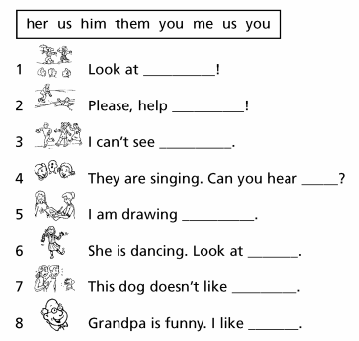 3. Vyber správnu odpoveď – spoj čiarou: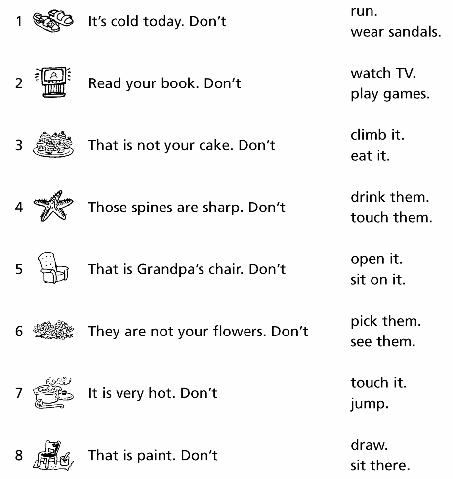 4. Dopíš vety, použi slová doesn´t like alebo likes – na prvú čiarku vo vete. Použi or (ani) alebo but (ale) – na druhú čiarku vo vete: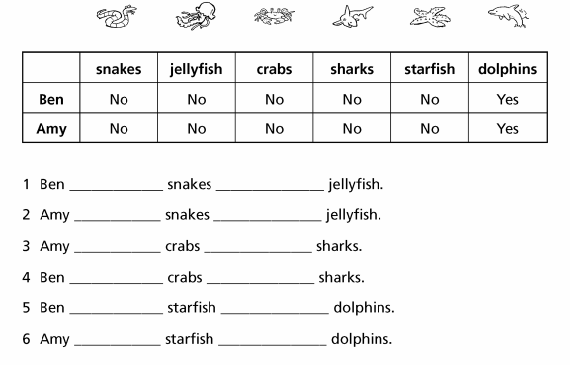 4 5632 1351 7048 1835 6823 0184 7364 5912 5935 8075 593        -3 1708 774        -7 132 6 476-4 258 8 480-1 533 5 495-4 6994   2 6 _3   _ 2 1_   4 3 51   7 3 7 8   _ 6 8-5   2 _ 2  3   7 5 1-1   _ 8 6_   5 8 99   1 _ 2 3   2 1 _ 2   0 _ 5walkplutvasandplážcrabhviezdicaspinerybníkcrawlklepetohardsilnýshelldotknúťsharpmäkkýš